บันทึกแนวทางการปฏิบัติที่ดีชื่อผลงาน การจัดเก็บเอกสารงานทะเบียนในรูปแบบดิจิตอล เพื่อการสืบค้นอย่างมีประสิทธิภาพ1.เจ้าของผลงาน นายจิรวัฒน์ แก้วรากมุข และนายวีรภัทร กันแก้ว2.สังกัดสำนักส่งเสริมวิชาการและงานทะเบียน3.ชุมชนนักปฏิบัติ	  ด้านการผลิตบัณฑิต			  ด้านการวิจัย			  ด้านการพัฒนาสมรรถนะการปฏิบัติงาน4.ประเด็นความรู้  1. ปรับเปลี่ยนการจัดเก็บเอกสารจากแบบเดิมสู่แบบใหม่ แบบเดิมเก็บเป็นกระดาษ ทำให้เอกสารเดิมของผู้สำเร็จการศึกษาตั้งแต่ปี 2500 เกิดการชำรุด เสียหาย จากอายุของกระดาษ และเกิดจากภัยธรรมชาติ คือ ฝนตกน้ำลั่วซึมเข้าห้องเก็บเอกสาร มาเป็นแบบใหม่ที่จัดเก็บด้วยการสแกนเอกสารเดิมเป็นไฟล์ดิจิตอล จัดเก็บเป็นฐานข้อมูลภาพ เพื่อนำไปใช้ในการค้นหา2. ปรับเปลี่ยนกระบวนการทำงานในด้านของการค้นหาเอกสารเดิมจากแบบเดิมสู่แบบใหม่ ด้วยการนำเทคโนโลยีสารสนเทศเข้ามาประยุกต์ใช้งาน ทำให้การค้นหาเอกสารมีความสะดวก รวดเร็ว การออกเอกสารเดิมใช้เวลาเร็วขึ้น3. สร้างคู่มือการใช้งาน เพื่ออำนวยความสะดวกในการเรียนรู้แนวปฏิบัติงานแบบใหม่ให้กับผู้ที่ได้รับสิทธิ์เข้ามาใช้งาน4. ระบบมีความปลอดภัยของข้อมูล ตั้งแต่จำกัดผู้มีสิทธิ์เข้าใช้งาน การเปิดใช้งานเว็บไซต์ค้นหาข้อมูลแบบ Intranet และการแยกการจัดเก็บไฟล์เอกสารแบบดิจิตอลไว้ใน Server ส่วนตัวที่ติดตั้งอยู่ภายใน สวท. เท่านั้น5.ความเป็นมา หลักการและเหตุผลตามที่มหาวิทยาลัยเทคโนโลยีราชมงคลล้านนา ได้อนุมัติงบประมาณในการจ้างเหมาสแกนใบแสดงผลการเรียน และใบประกาศนียบัตรของนักศึกษาที่สำเร็จการศึกษาไปแล้วตั้งแต่ พ.ศ.2500 - พ.ศ.2546 (ระดับ ปวช./ปวส. ตั้งแต่ พ.ศ.2500 - พ.ศ.2546 ระดับปริญญาตรี ตั้งแต่ พ.ศ.2530 - พ.ศ.2546) ในรูปแบบดิจิตอล แล้วนั้นปัจจุบันได้สแกนเอกสารไปแล้วทั้งหมด 106,442 ไฟล์ คิดเป็น 851,536 แผ่น และจะมีการสแกนจัดเก็บเอกสารที่มีลายเซ็นนายทะเบียนต่อจนถึงปีการศึกษา 2560 ในส่วนของไฟล์เอกสารทั้งหมดได้มีการจัดเก็บไว้ในเครื่องคอมพิวเตอร์ที่ใช้สแกนเอกสาร จำนวน 2 เครื่อง มีการบันทึกชื่อไฟล์เป็นรหัสนักศึกษา ยังไม่มีระบบที่รองรับการค้นหาข้อมูลที่สะดวกและง่ายต่อการใช้งาน เนื่องจากการค้นหาข้อมูลย้อนหลังของผู้มาใช้บริการขอเอกสารทางการศึกษาจะจำรหัสนักศึกษาตนเองไม่ได้ ทำให้การค้นหาทำได้ยากและใช้เวลาในการค้นหานาน ดังนั้น เพื่อให้การค้นหาไฟล์เอกสารทางการศึกษาเดิม สามารถค้นหาได้สะดวก รวดเร็ว รองรับการเข้าใช้งานได้หลายคนตามสิทธิ์การเข้าระบบที่กำหนดไว้ และรองรับเอกสารเดิมที่จะมีปริมาณเพิ่มมากขึ้น จึงมีความจำเป็นที่จะต้องจัดทำโครงการนี้ขึ้นมาวัตถุประสงค์1. เพื่อนำเอกสารทางการศึกษาแบบดิจิตอล จัดเป็นฐานข้อมูลและโปรแกรมสำหรับค้นหาเอกสารทางการศึกษาย้อนหลังทำได้ง่าย รวดเร็ว และเพื่อการสืบค้นอย่างมีประสิทธิภาพ	2. พัฒนาทักษะ ความเชี่ยวชาญ ความชำนาญ ขีดสมรรถนะทางเทคนิค ในการทำงานตำแหน่งปัจจุบัน6.แนวทางการปฏิบัติที่ดีการแลกเปลี่ยนเรียนรู้ ครั้งที่ 1 บันทึกการเล่าเรื่องเรื่อง คัดเลือกองค์ความรู้จากกิจกรรมบ่งชี้ความรู้วันที่ 3 มีนาคม 2563ณ สำนักส่งเสริมวิชาการและงานทะเบียน มทร.ล้านนาครั้งที่ 2บันทึกการเล่าเรื่องเรื่อง นำเสนอการพัฒนาระบบ สาธิตการใช้งานวันที่ 18 มีนาคม 2563ณ สำนักส่งเสริมวิชาการและงานทะเบียน มทร.ล้านนาครั้งที่ 3บันทึกการเล่าเรื่องเรื่อง สรุปรวบรวมปัญหา ข้อเสนอแนะ และทำการปรับปรุงแก้ไขสัมภาษณ์ผู้ใช้งานผ่านโทรศัพท์วันที่ 1 พฤษภาคม 2563ณ สำนักส่งเสริมวิชาการและงานทะเบียน มทร.ล้านนา7.ผลสัมฤทธิ์  	ได้แนวปฏิบัติที่ดีการจัดเก็บเอกสารงานทะเบียนในรูปแบบดิจิตอล เพื่อการสืบค้นอย่างมีประสิทธิภาพ ด้วยการพัฒนาระบบจัดเก็บเอกสารเดิม และเว็บไซต์ค้นหาเอกสาร โดยได้นำมาใช้งานจริงในการค้นหาเอกสารการศึกษาเดิม และยังมีการขยายผลนำรูปแบบการจัดเก็บและค้นหาเอกสาร ไปใช้กับกลุ่มงานรับนักศึกษาใหม่สำหรับจัดเก็บเอกสารรายงานตัวนักศึกษาใหม่ ระบบจัดเก็บเอกสารในรูปแบบดิจิตอล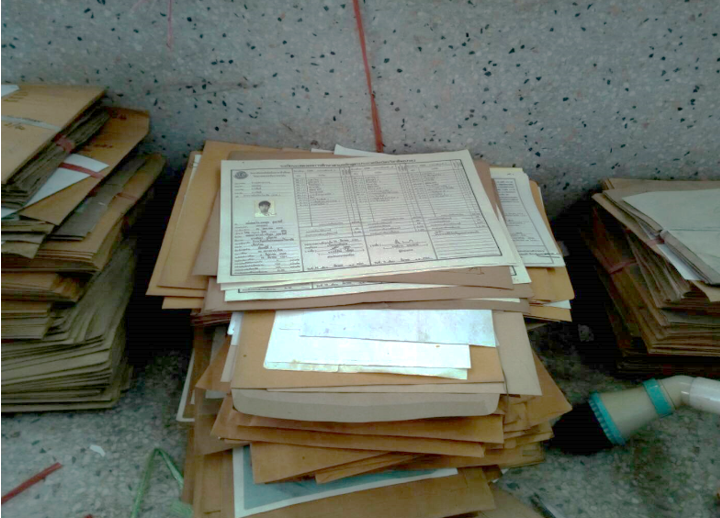 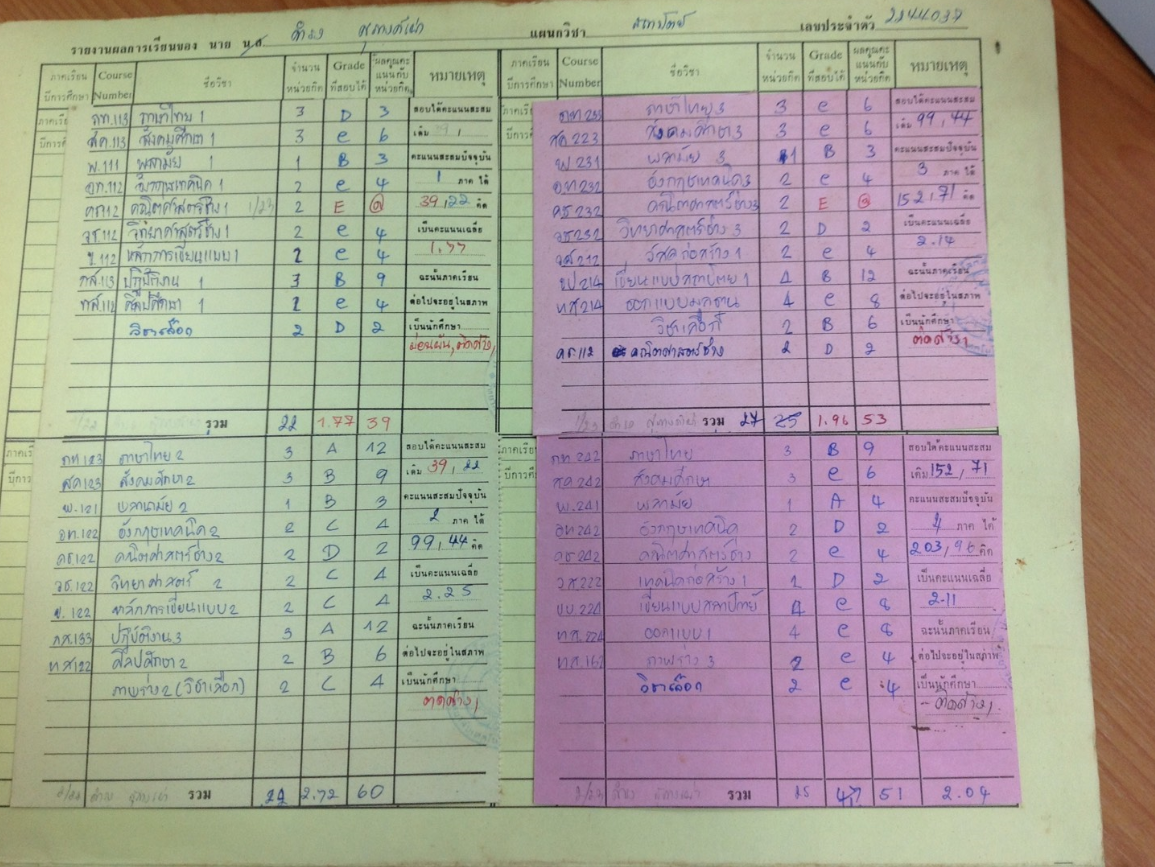 ภาพที่ 1 ตัวอย่างเอกสารเดิมตั้งแต่ปี 2500ภาพที่ 2 การสแกนจัดเก็บเอกสารในรูปแบบดิจิตอล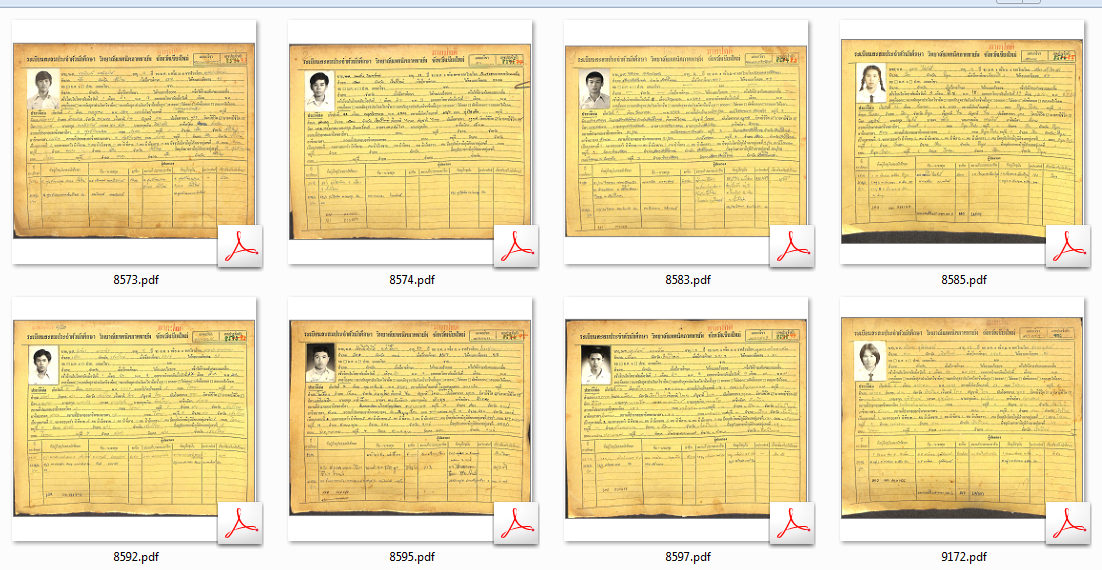 ภาพที่ 3 ไฟล์เอกสารที่ได้ดำเนินการสแกนไปเรียบร้อยแล้ว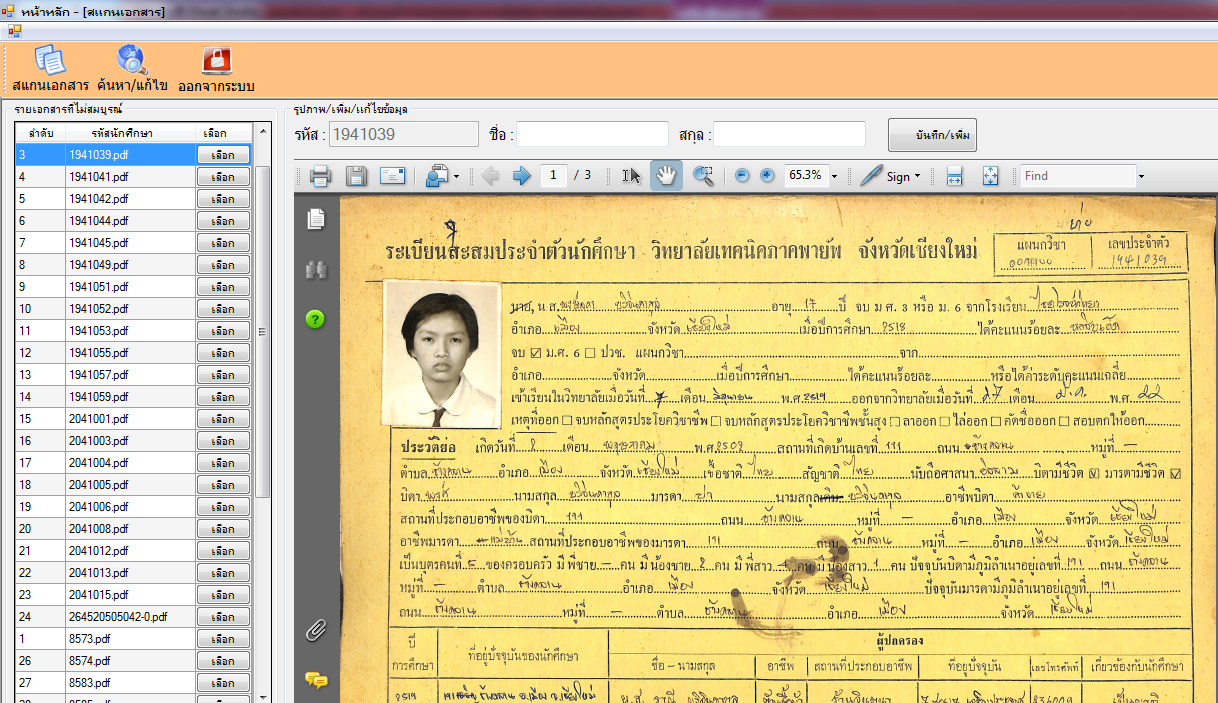 ภาพที่ 4 ระบบจัดเก็บไฟล์เอกสารการศึกษาเดิมเว็บไซต์ค้นหาเอกสารการศึกษาเดิม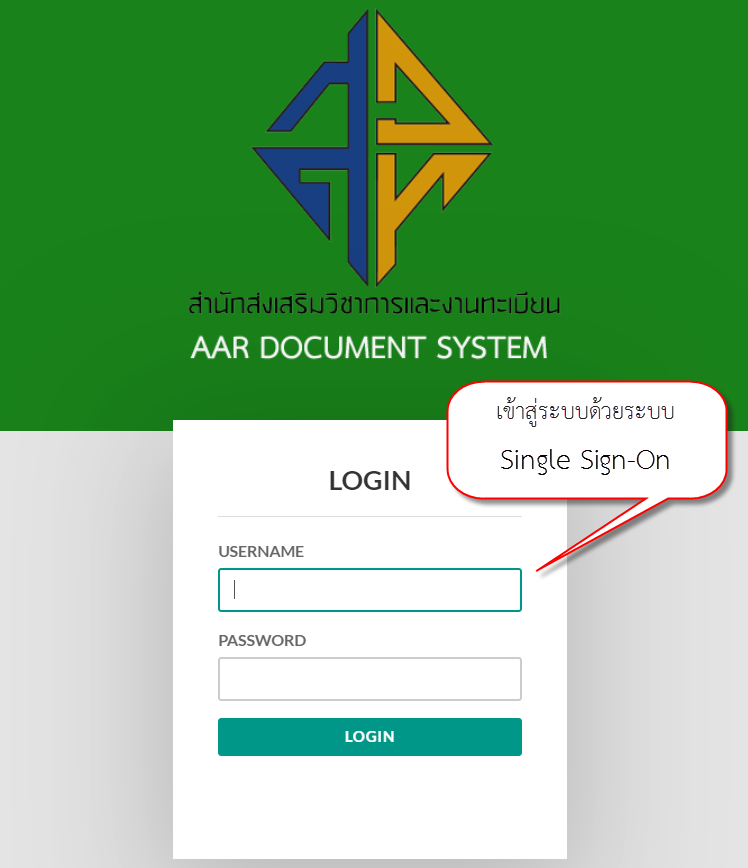 ภาพที่ 5 หน้าจอการ Login เข้าระบบ ด้วย username และ password ของมหาวิทยาลัย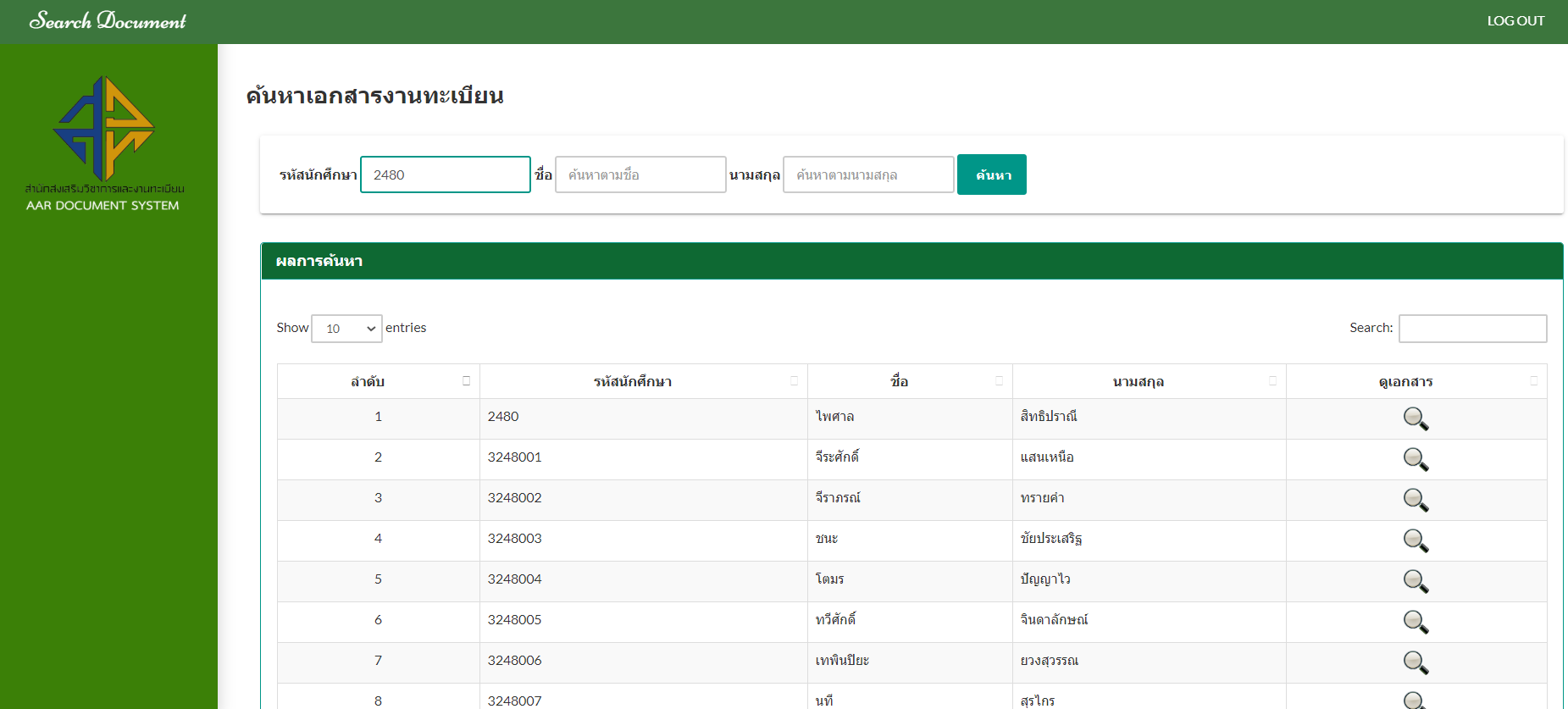 ภาพที่ 6 แสดงการค้นหาเอกสารเดิมจากรหัสนักศึกษา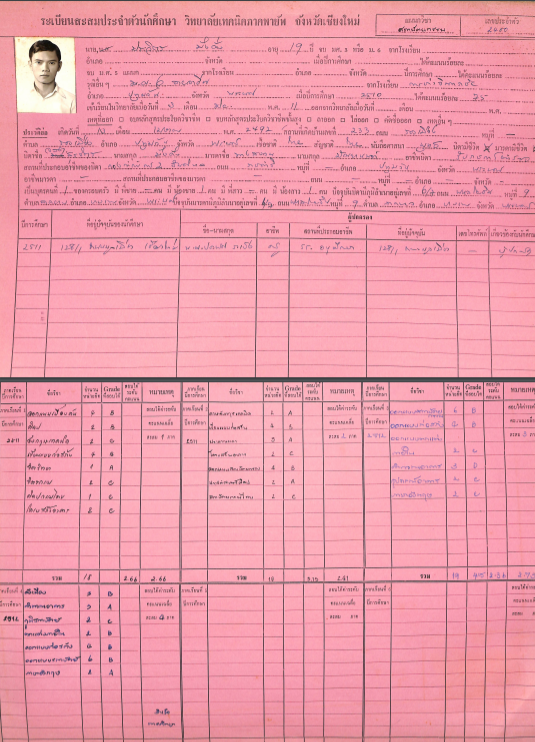 ภาพที่ 7 ไฟล์เอกสารจากการค้นหา8.ปัจจัยความสำเร็จ1. ได้แนวปฏิบัติที่ดีการจัดเก็บเอกสารงานทะเบียนในรูปแบบดิจิตอล เพื่อการสืบค้นอย่างมีประสิทธิภาพ 2. ได้ระบบจัดเก็บเอกสารเดิม และเว็บไซต์ค้นหาเอกสารการศึกษาโดยสามารถค้นหาข้อมูลได้ตั้งแต่ผู้สำเร็จการศึกษาปี 25003.  มีการแนวปฏิบัติที่ดีมาใช้งานจริงในการค้นหาเอกสารการศึกษาเดิม และมีการขยายผลนำรูปแบบการจัดเก็บและค้นหาเอกสาร ไปใช้กับกลุ่มงานรับนักศึกษาใหม่สำหรับจัดเก็บเอกสารรายงานตัวนักศึกษาใหม่4. ได้คู่มือการใช้งาน เพื่อเป็นแนวปฏิบัติในการจัดเก็บสแกนเอกสาร และการค้นหาเอกสารออนไลน์9.ปัญหาอุปสรรคและข้อเสนอแนะ แนวทางการพัฒนาต่อไปแนวทางการพัฒนาต่อจะมีการขยายผลนำไปใช้กับกลุ่มงานต่างๆ ภายในหน่วยงาน และภายนอกหน่วยงาน กิจกรรมวิธีการสู่ความสำเร็จตัวชี้วัดผลการดำเนินงาน1.การบ่งชี้ความรู้-ตั้งคณะกรรมการจัดการความรู้ (KM) -คณะกรรมการจัดการความรู้ (KM) แลกเปลี่ยนเรียนรู้ โดยกำหนด Knowledge Mapping โดยเน้นประเด็น(คำสั่งตั้งคณะกรรมการจัดการความรู้ (KM) และกำหนดประเด็นความรู้ จัดแผนและข้อเสนอโครงการ)คณะกรรมการจัดการความรู้ (KM)1. ได้แต่งตั้งคณะกรรมการจัดการความรู้(KM) สวท.2. จัดทำแผนการดำเนินโครงการ3. คณะกรรมการจัดการประชุมกำหนดประเด็นความรู้ วันที่ 20 ก.พ. 63 โดยคัดเลือกจากการเสนอหัวข้อองค์ความรู้ของตัวแทนแต่ละกลุ่มงาน และคัดเลือกเหลือ 1 องค์ความรู้ คือเรื่อง ระบบจัดเก็บเอกสารงานทะเบียนในรูปแบบดิจิตอล เพื่อการสืบค้นอย่างมีประสิทธิภาพ ของงานทะเบียน โดยกลุ่มงานระบบสารสนเทศเป็นผู้พัฒนา2.การสร้างและแสวงหาความรู้- คณะกรรมการดำเนินการประชุมจัดกิจกรรมเพื่อแลกเปลี่ยนเรียนรู้ ร่วมกับบุคลากรสำนักส่งเสริมวิชาการและงานทะเบียน จำนวน 3 ครั้ง         - ครั้งที่ 1 มีนาคม 63 คัดเลือกองค์ความรู้จากกิจกรรมบ่งชี้ความรู้        - ครั้งที่ 2 มีนาคม 63 นำเสนอการพัฒนาระบบ สาธิตการใช้งาน        - ครั้งที่ 3 พ.ค. 63 สรุปการใช้งานและนำข้อเสนอแนะดำเนินการปรับปรุงแก้ไข - กำหนดให้บุคลากรแต่ละคนหรือตัวแทนแต่ละกลุ่มงานได้แสดงความคิดเห็นคนละ 3-5 นาที  - บันทึกรายละเอียดความคิดเห็นที่ได้มีการแลกเปลี่ยนเรียนรู้ ในกระดาษแบบฟอร์ม (แบบฟอร์มบันทึกเรื่องเล่าและผู้เข้าร่วมกิจกรรม) หรือในรายงานการประชุมของหน่วยงานมีการแลกเปลี่ยนเรียนรู้อย่างน้อย 2 ครั้ง1. ประชุมครั้งที่ 2 นำเสนอการพัฒนาระบบ สาธิตการใช้งาน วันที่ 18 มี.ค. 632. ติดตั้งและทดลองใช้งานจากผู้ปฏิบัติงานจริง3.การจัดความรู้ให้เป็นระบบ-คณะกรรมการดำเนินงานสรุปประเด็นเก็บรวบรวมข้อมูล -นำความรู้ที่ได้จากการแลกเปลี่ยนเรียนรู้มา ปรับปรุงทบทวนให้เป็นองค์ความรู้สำหรับการปรับปรุงพัฒนาระบบมีการสรุปความรู้ที่ได้จากการแลกเปลี่ยนเรียนรู้จากบันทึกการเล่าเรื่อง1. จัดประชุมครั้งที่ 3 ผ่านโทรศัพท์สัมภาษณ์ผู้ใช้งาน จำนวน 8 ท่าน วันที่ 1 พ.ค. 63 และการแลกเปลี่ยนเรียนรู้ผ่านกลุ่มไลน์ เพื่อสรุปรวมรวมปัญหา ข้อเสนอแนะ และทำการปรับปรุงแก้ไข4.การประมวลและกลั่นกรองความรู้- คณะกรรมการเรียบเรียง สรุปประเด็นและกลั่นกรองความรู้จากการแลกเปลี่ยนรู้ ให้ได้ประเด็นที่จะทำการพัฒนา ปรับปรุงแก้ไข และจัดเรียงลำดับความสำคัญของการปรับปรุงระบบจัดกิจกรรมเพื่อให้แลกเปลี่ยนเรียนรู้เรื่อง- ออกแบบเว็บไซต์ในการค้นหาเอกสารเดิม- ออกแบบฐานข้อมูล- จัดสรรทรัพยากรพื้นที่สำหรับจัดเก็บเว็บไซต์ในการค้นหาเอกสารเดิมและจัดเก็บไฟล์เอกสารปรับปรุงระบบตามคำแนะนำ และจัดทำคู่มือการใช้งาน เผยแพร่ให้กับผู้ใช้งาน5.การเข้าถึงความรู้- เสนอองค์ความรู้ที่ได้สังเคราะห์เรียบร้อย แล้วแก่ผู้บริหาร ในการเข้าถึงองค์ความรู้- คณะกรรมการมีการกำหนดวิธีเข้าถึงความรู้ ผ่านเครื่องมือเทคโนโลยีสารสนเทศ1. เผยแพร่ทางเว็บไซต์2. จัดทำเอกสารคู่มือ3. การประชุม, อบรม, กิจกรรมแลกเปลี่ยนเรียนรู้- นำเว็บไซต์การสั่งซื้อวัสดุอุปกรณ์ของสำนักงานออนไลน์ที่พัฒนาขึ้น นำเข้าที่ประชุมหน่วยงาน- สรุปผลการใช้งานคู่มือการใช้งาน และจัดทำช่องทางเผยแพร่ข้อมูลผ่านเว็บไซต์ สวท.6.การแบ่งปันแลกเปลี่ยนความรู้- แบ่งบันระบบดังกล่าวนำไปประยุกต์ใช้กับงานการเก็บเอกสารต่างๆให้อยู่ในรูปแบบดิจิตอลให้กับกลุ่มงานต่างๆ ภายใน สวท.- นำเสนอองค์ความรู้ เพื่อแลกเปลี่ยนเรียนรู้ในงาน KM Dayมีการแบ่งบันความรู้ในหน่วยงานอย่างน้อย 1 ครั้งนำระบบไปประยุกต์ใช้งานกับกลุ่มงานรับนักศึกษาใหม่ สำหรับสแกนเอกสารรายงานตัวนักศึกษาใหม่7.การเรียนรู้แบ่งบันระบบดังกล่าว ในแต่ละหน่วยงานภายใน สวท. หรือบันทึกข้อความแจ้งเวียนให้หน่วยงานที่เกี่ยวข้องในมหาวิทยาลัย เพื่อนำระบบดังกล่าวไปประยุกต์ใช้กับงานการเก็บเอกสารต่างๆ ให้อยู่ในรูปแบบดิจิตอลบันทึกข้อความแจ้งเวียนให้หน่วยงานภายในและหน่วยงานภายนอกบันทึกข้อความแจ้งเวียนให้หน่วยงานภายในผู้เล่ารายละเอียดของเรื่องสรุปความรู้ที่ได้วีรภัทร กันแก้วเสนอหัวข้อ ระบบค้นหาเอกสารเดิม จากการต่อยอดของโครงการจัดเก็บเอกสารเดิมของงานทะเบียนในรูปแบบดิจิตอล ซึ่งเป็นเอกสารเก่า ตั้งแต่ปี 2500 และเพื่อให้การสืบค้นเอกสารเป็นไปได้ง่าย สะดวกต่อการใช้งาน รวดเร็วและลดเวลาในการค้นหา เพิ่มประสิทธิภาพการทำงานจากวิธีการเดิมเสนอหัวข้อ ระบบค้นหาเอกสารเดิม จากการต่อยอดของโครงการจัดเก็บเอกสารเดิมของงานทะเบียนในรูปแบบดิจิตอล เพื่อให้การสืบค้นเอกสารเป็นไปได้ง่าย สะดวกต่อการใช้งาน และเพิ่มประสิทธิภาพการทำงานจากวิธีการเดิมแสงจันทร์ อนนทยีเสนอการจัดทำการขอเอกสารและชำระเงินแบบออนไลน์ เพื่อยกระดับการบริการให้ดีขึ้น สร้างความสะดวกให้กับผู้รับการบริการ ไม่จำเป็นต้องมาติดต่อที่หน้าเคาน์เตอร์งานทะเบียนก็สามารถรับเอกสารผ่านทางไปรษณีย์ได้ และสามารถชำระเงินออนไลน์ได้ เสนอการจัดทำการขอเอกสารและชำระเงินแบบออนไลน์ ยกระดับการบริการให้ดีขึ้น สร้างความสะดวกให้กับผู้รับการบริการ สามารถรับเอกสารผ่านทางไปรษณีย์ได้ และสามารถชำระเงินออนไลน์ญาณกวี ขัดสีทะลีเสนอระบบออกเอกสารรับรองคำอธิบายรายวิชาให้กับนักศึกษาปัจจุบัน และศิษย์เก่า เพื่ออำนวยความสะดวกต่อการใช้งาน ลดเวลาการทำงานให้ใช้เวลาได้รวดเร็วขึ้น เนื่องจากปัจจุบัน หากเป็นหลักสูตรเก่ามากๆ จะใช้เวลาในการออกเอกสารรับรองคำอธิบายรายวิชาที่นาน และเพื่อเป็นการปรับเปลี่ยนกระบวนการทำงานนำเทคโนโลยีสารสนเทศเข้ามาประยุกต์ใช้งาน และเพื่อสร้างมาตรฐานการออกเอกสารรับรองคำอธิบายรายวิชา และเป็นแนวปฏิบัติสำหรับบุคลากรท่านอื่นๆ ที่จะมาทำหน้าที่ออกเอกสารนี้เสนอระบบออกเอกสารรับรองคำอธิบายรายวิชาให้กับนักศึกษาปัจจุบัน และศิษย์เก่า ลดเวลาในการปฏิบัติงาน ปรับเปลี่ยนกระบวนการทำงานโดยนำเทคโนโลยีสารสนเทศเข้ามาประยุกต์ใช้งาน สร้างมาตรฐานการออกเอกสารรับรองคำอธิบายรายวิชา และเป็นแนวปฏิบัติสำหรับบุคลากรท่านอื่นๆ ที่จะมาทำหน้าที่ออกเอกสารนี้วิไลพร สายทองเสนอปรับปรุงกระบวนการจัดเรียงรายชื่อรับปริญญาบัตร การปรับปรุงกระบวนการต่างๆ ทั้งหมดทีเกี่ยวข้องให้เข้ากับสถานที่ใหม่ที่ใช้หอประชุมมหาวิทยาลัยเชียงใหม่ เพื่อให้กระบวนการทำงานเกี่ยวกับรายชื่อบัณฑิตเป็นไปด้วยความเรียบร้อย เนื่องจากเป็นสถานที่จัดงานแห่งใหม่ รูปแบบการวางผังที่นั่งใหม่ ใบรายชื่อ ใบรายงานอื่นๆ เปลี่ยนใหม่เกือบทั้งหมด ต้องเสนอให้ร่วมกันจัดแนวปฏิบัติที่ดีเพื่อปรับปรุงกระบวนการเดิมให้เข้ากับการทำงานแบบใหม่เสนอปรับปรุงกระบวนการจัดเรียงรายชื่อรับปริญญาบัตร เนื่องจากเปลี่ยนสถานที่จัดงานพระราชทานปริญญาบัตรเป็นหอประชุมมหาวิทยาลัยเชียงใหม่ ต้องปรับกระบวนการ ใบรายงานต่างๆ ให้เข้ากับหอประชุมแห่งใหม่ เพื่อเตรียมความพร้อมในการทำงานให้มีความเรียบร้อยที่สุดวราภรณ์ ใจเทพเสนอพัฒนาระบบออกเอกสารต่างๆ เกี่ยวกับรายชื่อผู้เช้าร่วมประชุมสภาวิชาการ ให้มีรูปแบบมาตรฐานเดียวกัน มีความสะดวกในการโยกย้ายสับเปลี่ยนรายชื่อ มีความต้องการให้ทำงานในเชิงฐานข้อมูล เปลี่ยนแปลงรายชื่อเพียงแห่งเดียว เอกสารที่เกี่ยวข้องทั้งหมดจะเปลี่ยนตาม มีความต้องการให้พัฒนาเป็นระบบเชื่อมโยงข้อมูลเข้าด้วยกันมีความต้องการให้พัฒนาเป็นระบบเชื่อมโยงข้อมูลเกี่ยวกับรายชื่อกรรมการสภาวิชาการเข้าด้วยกัน เพื่อความสะดวกในการทำงาน ง่ายต่อการแก้ไขข้อมูลและการแสดงผลรายงานต่างๆนิเวศน์ ศรีวิชัยเนื่องจากปัจจุบันมีเอกสารการรายงานตัวของนักศึกษาใหม่ทุกคน จึงอยากจะจัดเก็บเอกสารทั้งหมดให้อยู่ในรูปแบบดิจิตอล จึงมีความสนใจที่จะนำต้นแบบการจัดเก็บเอกสารการศึกษาเดิมมาประยุกต์ใช้งานมีลักษนะความต้องการคล้ายกับระบบการจัดเก็บเอกสารการศึกษาเดิมในรูปแบบดิจิตอล หากพัฒนาแล้วเสร็จสามารถนำไปประยุกต์ใช้งานอื่นๆ ได้ผู้เล่ารายละเอียดของเรื่องสรุปความรู้ที่ได้วีรภัทร กันแก้วนำเสนอรายละเอียดการออกแบบการค้นหาไฟล์เอกสารเดิม ด้วยการทำงานผ่านเว็บไซต์ โดยจะเพิ่มสิทธิ์เฉพาะผู้ใช้งานที่ได้รับอนุญาตจากหน้าหน้างานทะเบียนเท่านั้นที่จะสามารถเข้าค้นหาและดูข้อมูลเอกสารการศึกษาเดิมได้และจะเปิดระบบให้ทดลองใช้งานจริงในวันที่ 20 เมษายน 2563นำเสนอการออกแบบเว็บไซต์สำหรับค้นหาเอกสารการศึกษาเดิม และแจ้งเงื่อนไขสำหรับผู้มีสิทธิ์เข้าใช้งาน และจะเปิดระบบให้ทดลองใช้งานในวันที่ 20 เมษายน 2563นายจิรวัฒน์ แก้วรากมุขนำเสนอระบบการบันทึกข้อมูลนักศึกษา สำหรับเป็นฐานข้อมูลในการค้นหาข้อมูลผ่านเว็บไซต์ โดยระบบจะพัฒนาโดยใช้โปรแกรม visual studio 2015 สำหรับการตั้งชื่อไฟล์ข้อมูลจะตั้งชื่อไฟล์เป็นรหัสนักศึกษา ในส่วยของการดำเนินงานบันทึกข้อมูลเข้าสู่ฐานล คือการเปิดไฟล์เอกสารการศึกษาเดิมทีละไฟล์ เพื่อนำชื่อ นามสกุล และรหัสนักศึกษา บันทึกเข้าระบบเพื่อเก็บเป็นฐานข้อมูล โดยก่อนบันทึกข้อมูลจะมีการนำฐานข้อมูลที่มีอยู่แล้วจากงานทะเบียนนักศึกษาบางส่วนมาตรวจเช็คกับไฟล์ข้อมูลที่ตั้งชื่อเป็นรหัสนักศึกษา หากตรวจพบระบบก็จะดึงข้อมูลชื่อ สกุล และรหัสนักศึกษามาให้อัตโนมัติ ดังนั้นการปฏิบัติงานจะปฏิบัติงานบันทึกข้อมูลสำหรับไฟล์ที่ไม่มีข้อมูลในฐานข้อมูลเท่านั้น และจะติดตั้งระบบทดลองใช้งานในวันที่ 6 เมษายน 2563นำเสนอระบบการบันทึกข้อมูลนักศึกษา สำหรับเป็นฐานข้อมูลในการค้นหาข้อมูลผ่านเว็บไซต์ การพัฒนาใช้โปรแกรม visual studio 2015 มีการเชื่องโยงข้อมูลเข้ากับฐานข้อมูลนักศึกษาจากงานทะเบียนที่มีบางส่วน หากไม่พบข้อมูลต้องทำการบันทึกข้อมูลเข้าไปในระบบใหม่อีกครั้ง และจะติดตั้งระบบทดลองใช้งานในวันที่ 6 เมษายน 2563แสงจันทร์ อนนทยีแจ้งรายชื่อผู้มีสิทธิ์เข้าใช้งานระบบค้นหาเอกสารการศึกษาเดิมออนไลน์ คือ วิไลพร สายทองเกรียงไกร พงศ์ปวนวัชรา บริบูรณ์นายจุลทัศน์ จุลศรีไกวัลหากมีเพิ่มเติมเปลี่ยนแปลงจะแจ้งให้ทราบต่อไปแจ้งรายชื่อผู้มีสิทธิ์เข้าใช้งานระบบค้นหาเอกสารการศึกษาเดิมออนไลน์ คือ วิไลพร สายทองเกรียงไกร พงศ์ปวนวัชรา บริบูรณ์นายจุลทัศน์ จุลศรีไกวัลผศ.สมเกียรติ วงษ์พานิช สอบถามเรื่องการจัดเก็บไฟล์ข้อมูลและฐานข้อมูลรายชื่อนักศึกษา เนื่องจากเอกสารการศึกษามีความสำคัญ ควรมีการจัดเก็บเอกสารที่เป็นกระดาษ และเอกสารที่อยู่ในรูปแบบดิจิตอลให้มิดชิด มีความปลอดภัยของข้อมูล แนะนำให้ระวังเรื่องของการจัดเก็บเอกสารการศึกษาทั้งแบบกระดาศและแบบไฟล์ดิจิตอลให้ปลอดภัย มิดชิดอุทัย ลำธารนำเสนอเรื่องการจัดเก็บไฟล์ข้อมูล โดยการสร้างเครื่อง sever จากเครื่องคอมพิวเตอร์ตั้งโต๊ะ และจัดเก็บไว้ที่สำนักส่งเสริมวิชาการและงานทะเบียน สำหรับใช้ค้นหาข้อมูลภายในมหาวิทยาลัยเท่านั้น ไม่สามารถเข้า URL จากภายนอกได้ เพื่อป้องกันการเจาะเข้าระบบของผู้ไม่หวังดีนำเสนอแนวทางการจัดเก็บไฟล์ข้อมูลที่เลือกติดตั้งไว้ในหน่วยงาน สำหรับใช้งานในมหาวิทยาลัยเท่านั้น เข้าลิงค์ URL จากภายนอกมหาวิทยาลัยไม่ได้ เพื่อความปลอดภัยของข้อมูลญาณกวี ขัดสีทะลีการปรับสี ขนาดตัวอักษรในหน้าเว็บไซต์ให้ดูเด่น และขนาดใหญ่พอดี เพื่อความสะดวกในการมองเห็นและการใช้งานเน้นเรื่องรูปแบบของการเลือกสีของพื้นหลัง ตัวอักษา และขนาดของตัวอักษรให้มีความเหมาะสมผศ.ขัติพงษ์ จิโนสุวัตร์ฝากให้ อุทัย ลำธาร จัดเตรียมเครื่อง server จากการประยุกต์ใช้งานจากเครื่องคอมพิวเตอร์ตั้งโต๊ะ หากติดปัญหาเรื่องของวัสดุอุปกรณ์ให้แจ้งให้ทราบด้วยให้อุทัย ลำธาร ตรวจสอบความเรียบร้อยของเครื่อง Server หากพบปัญหาให้ดำเนินการแจ้งปัญหาให้รับทราบทันทีนิเวศน์ ศรีวิชัยระบบนี้สามารถนำไปประยุกต์ใช้งานกับการจัดเก็บเอกสารนักศึกษาใหม่ได้ ซึ่งมีการจัดเก็บและค้นหาที่คล้ายกัน และหากพัฒนาระบบเสร็จจะขออนุญาตนำไปทดลองใช้กับงานของตนเองอีกด้วยมีความต้องการนำระนนดังกล่าวไปประยุกต์ใช้กับการจัดเก็บเอกสารรายงานตัวนักศึกษาใหม่ ที่มีลักษณะการทำงานคล้ายกัน พร้อมนำระบบไปทดสอบเมื่อพัฒนาแล้วเสร็จผู้เล่ารายละเอียดของเรื่องสรุปความรู้ที่ได้วัชรา บริบูรณ์ระบบนี้ดีกว่าเดิม ง่ายต่อการใช้งาน ค้นหาเอกสารได้ทันที พร้อมนำไปใช้งานอื่นๆ ต่อ ไม่ต้องเดินไปค้นเอกสารเดิมที่มีแต่ฝุ่น และลำบากในการค้นหาเอกสารระบบนี้ดีกว่าเดิม ง่ายต่อการใช้งาน ค้นหาเอกสารได้ทันทีเกรียงไกร พงศ์ปวนค้นหาเอกสารได้ทันที แต่มีบางครั้งที่ไฟล์ข้อมูลที่บันทึกไว้ ข้อมูลไม่ตรงกับที่ค้นหา ซึ่งน่าจะเกิดจากการกระบวนการสแกนเอกสารและบันทึกชื่อไฟล์ผิดพลาด แต่นานครั้งที่จะพบข้อผิดพลาด แต่เมื่อพบแล้วก็แจ้งทีมพัฒนาทำการปรับปรุงแก้ไขก็กลับมาใช้งานได้ทันทีค้นหาเอกสารได้ทันที แต่มีบางครั้งที่ไฟล์ข้อมูลที่บันทึกไว้ ข้อมูลไม่ตรงกับที่ค้นหา สาเหตุเกิดจากกระบวนการสแกนเอกสาร แต่ก็ได้รับการแก้ไขจากผู้พัฒนาและกลับมาใช้งานได้ปกติจุลทัศน์ จุลศรีไกวัลอยากให้ระบบปีที่สำเร็จการศึกษาเข้าไปในระบบและแสดงข้อมูลเวลาค้นหาด้วยควรมีการปรับปรุงระบบฐานข้อมูลในโอกาสต่อไปวิไลพร สายทองง่าย สะดวก แต่ขอให้ปรับปรุงเครื่องสำรองไฟหรือควรติดตั้งเครื่องสำรองไฟ กรณีไฟดับเครื่องคอมพิวเตอร์ที่จำลองเป็น server จะดับและเว็บไซต์ค้นหาเอกสารเดิมจะกลับมาใช้งานไม่ได้ ต้องแจ้งผู้ดูมาเปิดเครื่องและเซตระบบให้กลับมาใช้งานได้ หากผู้ดูแลไม่อยู่จะไม่สามารถใช้งานได้ และควรปรับปรุงให้การสแกนเอกสารให้มีความสวยงามมากขึ้น เนื่องจากปัจจุบันอยู่ระหว่างหารือร่วมกับ ผอ.สวท. ถึงการพิมพ์ไฟล์เอกสารเดิมมาเซ็นรับรองออกเอกสารให้ผู้มาใช้บริการได้ทันทีระบบค้นหาข้อมูลสามารถใช้งานได้ง่าย สะดวก แต่พบปัญหาการใช้งานกรณีไฟดับ ควรติดตั้งเครื่องสำรองไฟ ควรเพิ่มความสะเอียดความสวยงามของเอกสารเดิมที่ทำการสแกน เพื่อรองรับการปรับปรุงกระบวนทำงานในอนาคตให้ง่าย สะดวก และรวดเร็วมากขึ้นนุชนาด สุขจันทร์สะดวกดี ค้นหาได้ดี ง่ายดี เวลาค้นหาจะเจอเอกสารทันทีระบบค้นหามีความสะดวก ใช้งานได้ง่ายนิเวศน์ ศรีวิชัยในฐานะผู้นำระบบสแกนเอกสารและค้นหาเอกสารเดิมไปใช้งาน พบว่าใช้งานได้ดี และสามารถประยุกต์ใช้งานให้เข้ากับงานของตนเองได้ แต่อาจจะมีความต้องการเพิ่มเติมบ้าง จะขอพูดคุยเพื่อร่วมกันพัฒนาเพิ่มเติมในโอกาสต่อไปในฐานะผู้นำระบบสแกนเอกสารและค้นหาเอกสารเดิมไปใช้งาน พบว่าใช้งานได้ดี และสามารถประยุกต์ใช้งานให้เข้ากับงานของตนเองได้แสงจันทร์ อนนทยีพบปัญหาการบันทึกชื่อไฟล์ผิดพลาดไม่ตรงกับเอกสารที่แสดง หากผู้ดูแลไม่อยู่จะไม่มีใครสามารถแก้ไขปัญหาได้ และเหมือนการสแกนเอกสารเดิมไม่ครบถ้วน บางคนค้นหาไม่พบไฟล์ข้อมูล นอกนั้นดีมาก ใช้งานได้ดีพบปัญหาการบันทึกชื่อไฟล์ผิดพลาดไม่ตรงกับเอกสารที่แสดงวีรภัทร กันแก้วการพัฒนาระบบค้นหาเอกสารเดิมได้พัฒนาเสร็จเรียบร้อยแล้ว หลังจากนี้หากใช้งานแล้วเกิดปัญหา หรือมีข้อเสนอแนะ ภายหลัง สามารถแจ้งได้เสมอ และจะมีการพัฒนาเพื่อเพิ่มประสิทธิภาพของระบบมากขึ้น และนำไปประยุกต์ให้เข้ากับงานต่างๆ ทั้งภายในหน่วยงานและภายนอกหน่วยงานระบบค้นหาเอกสารเดิมได้พัฒนาเสร็จเรียบร้อยแล้ว หากพบปัญหาการใช้งานในภายหลังสามารถแจ้งปัญหาเข้ามาได้ เพื่อทำการตรวจสอบและแก้ไขปัญหาต่อไปจิรวัฒน์ แก้วรากมุขสำหรับการพัฒนาระบบจัดเก็บไฟล์เอกสารได้พัฒนาเสร็จเรียบร้อยแล้ว ในส่วนของข้อผิดพลาดระหว่างการจัดเก็บเอกสารที่เอกสารข้างในไม่ตรงกับไฟล์ที่ค้นหา จะทำการปรับปรุงแก้ไขต่อไปเมื่อพบเจอปัญหา ส่วนการสแกนเอกสารเพื่อจัดเก็บเป็นฐานข้อมูลในครั้งต่อไปจะควบคุมการสแกนให้มีความถูกต้องให้มากที่สุด และหากการใช้งานในปัจจุบันหากพบปัญหา หรือข้อเสนอแนะ สามารถแจ้งมาได้เพื่อทำการตรวจสอบและทำการแก้ไขปัญหาระบบจัดเก็บไฟล์เอกสารได้พัฒนาเสร็จเรียบร้อยแล้ว หากพบปัญหาการใช้งานในภายหลังสามารถแจ้งปัญหาเข้ามาได้ เพื่อทำการตรวจสอบและแก้ไขปัญหาต่อไป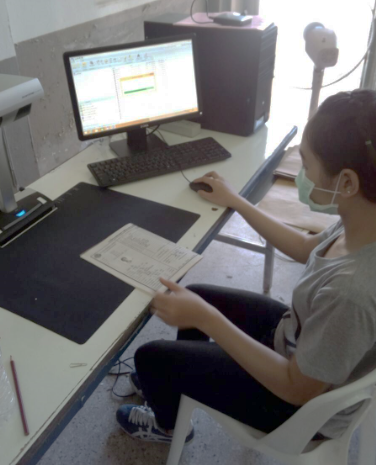 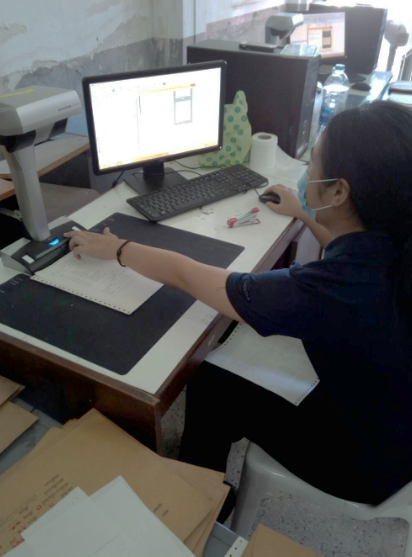 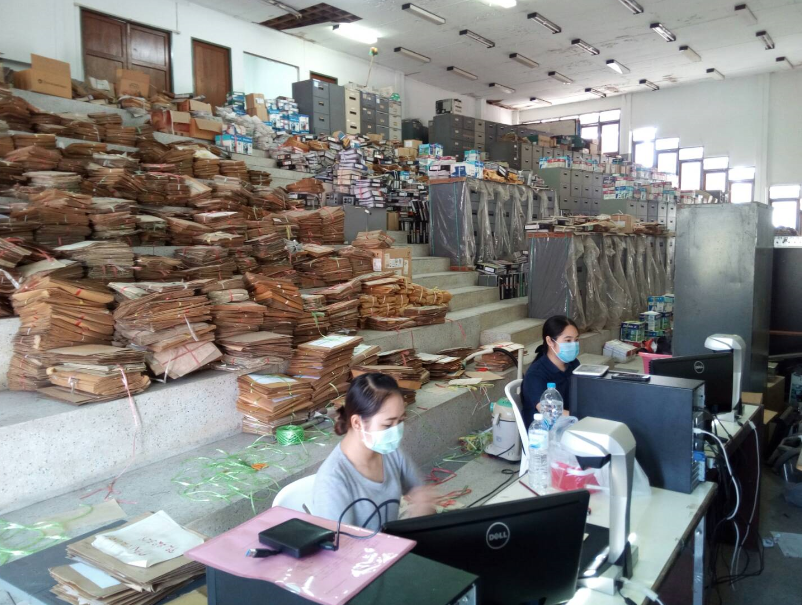 